Для Белышевых по заказу( загадка)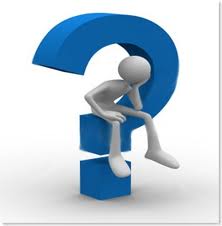 По заказу, точно в срок,Строго по порядку,Уложившись в восемь строк,Выдаю загадку:Есть в семействе два Ивана,Ира и Наташа.Заявляю без обмана,Не найдёте краше.Все прекрасны, каждый знает,И Петрович даже!Что же их объединяет,Этих персонажей?А ответ загадки тойВам подскажут боги.Он до ужаса простой;Это ж – «Козероги».Автор стихов для Белышевых по заказу — Мазеин М.В. 2006 г.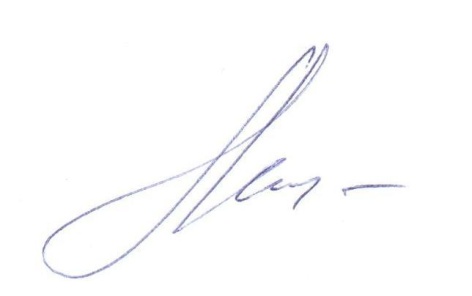 